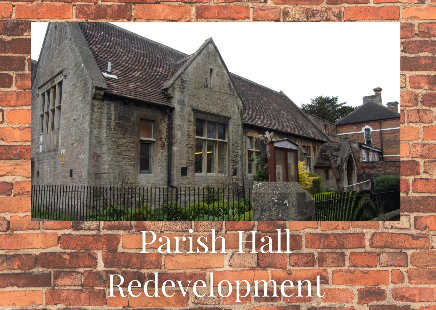 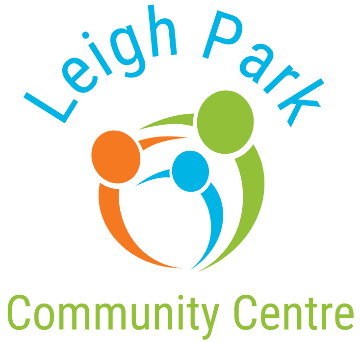 									All Saints Parish HallJoint Public ConsultationWe want to hear your views on the facilities available in Westbury and how we can help improve services for all ages of our community. This survey will help us know which facilities are missing or need improving on and help us with our continued project plans for Leigh Park Community Centre (LPCC) and All Saints Parish Hall (ASPH).Questionnaire What area are you from?Westbury        Westbury-Leigh         Dilton-Marsh         Chapmanslade          Bratton Other 	      Please state where					What age group are you?       10-17         18-21        22-30      31-49       50+Do you know where Leigh Park Community Centre (LPCC) is? Yes    No Do you know where All Saints Parish Hall (ASPH) is? Yes    No How do you travel to Leigh Park Community Centre and / or All Saints Parish Hall?LPCC: Car   Public transportation     Walk  Other ASPH: Car   Public transportation    Walk  Other If there was a funded mini bus for either site, would it benefit you? Yes    No How often do you visit Leigh Park Community Centre and / or All Saints Parish Hall?LPCC: More than once a week         Weekly          Monthly           Yearly   Do not use ASPH: More than once a week         Weekly          Monthly           Yearly   Do not use Why do you visit Leigh Park Community Centre?Why do you visit All Saints Church Hall? Do you know about the regular activities being held at Leigh Park Community Centre (LPCC) and / or All Saints Parish Hall (ASPH)?LPCC: Yes    No  	ASPH: Yes    No Did you know we have an in-house Coffee Shop at LPCC? Yes    No Would you use a community coffee shop at All Saints Parish Hall? Yes    No Did you know that both sites have Preschools for 2–5-year-olds?LPCC? Yes     No     	ASPH? Yes     No How have you heard about us at Leigh Park Community Centre? From a friend          Newspaper          Notice Board         Facebook          Other social media  Newspaper          I didn’t hear How have you heard about us at All Saints Church? From a friend          Newspaper          Notice Board         Facebook          Other social media Newspaper          I didn’t hear Please leave any comments about services you think are needed in Westbury Leigh Park Community Centre SurveyDo you support the on-going plans for Leigh Park Community Centre proposed project of the additional land?Can you suggest any improvement to Leigh Park Community Centre’s project plan?Do you have any concerns about or aspects of the project plans to expand Leigh Park Community Centre?What do you value most about living in the community? What other activities or events would you like to see being held?Further InformationIf you have any further comments, please let us know here. If you would like to offer your help in anyway, perhaps with our fundraising campaign, volunteering, please let us know how best to get in touch with you.Thank you for completing this surveyAll Saints Parish Hall SurveyDo you support the redevelopment of All Saints Parish Hall?Can you suggest any improvement to All Saints Parish Hall project plan?Do you have any concerns about or aspects of the project plans to redevelop All Saints Parish Hall?What do you value most about living in the community? What other activities or events would you like to see being held?Further InformationIf you have any further comments, please let us know here. If you would like to offer your help in anyway, perhaps with our fundraising campaign, volunteering, please let us know how best to get in touch with you.Thank you for completing this surveyName:Tel:Email:Email:Name:Tel:Email:Email: